2. Εισαγωγή στο διαδίκτυο: Μηχανές αναζήτησης2. Εισαγωγή στο διαδίκτυο: Μηχανές αναζήτησης2. Εισαγωγή στο διαδίκτυο: Μηχανές αναζήτησηςΒαθμίδα/Τάξεις:ΔημοτικόΔημοτικόΛέξεις-κλειδιά:διαδίκτυο, περιήγηση στο διαδίκτυο, μηχανές αναζήτησης, πληροφορίες στο διαδίκτυοδιαδίκτυο, περιήγηση στο διαδίκτυο, μηχανές αναζήτησης, πληροφορίες στο διαδίκτυοΣτόχοι:Οι μαθητές να:εξηγούν με απλά λόγια τι είναι το διαδίκτυο. (Δραστηριότητα 1)αναγνωρίζουν τα εικονίδια των προγραμμάτων περιήγησης (web browsers). (Δραστηριότητες 2 και 3)είναι σε θέση με κάποια στήριξη να ανοίγουν ένα πρόγραμμα περιήγησης, να μεταβαίνουν στην ιστοσελίδα μιας μηχανής αναζήτησης (π.χ. Google) και να γράφουν λέξεις-κλειδιά, για να εντοπίσουν πληροφορίες. (Δραστηριότητες 2 και 3)εξοικειωθούν με μηχανές αναζήτησης. (Δραστηριότητες 2 και 3) αναγνωρίζουν ότι τα αποτελέσματα μιας αναζήτησης μπορεί να είναι λανθασμένα. (Δραστηριότητα 2 και 3)Οι μαθητές να:εξηγούν με απλά λόγια τι είναι το διαδίκτυο. (Δραστηριότητα 1)αναγνωρίζουν τα εικονίδια των προγραμμάτων περιήγησης (web browsers). (Δραστηριότητες 2 και 3)είναι σε θέση με κάποια στήριξη να ανοίγουν ένα πρόγραμμα περιήγησης, να μεταβαίνουν στην ιστοσελίδα μιας μηχανής αναζήτησης (π.χ. Google) και να γράφουν λέξεις-κλειδιά, για να εντοπίσουν πληροφορίες. (Δραστηριότητες 2 και 3)εξοικειωθούν με μηχανές αναζήτησης. (Δραστηριότητες 2 και 3) αναγνωρίζουν ότι τα αποτελέσματα μιας αναζήτησης μπορεί να είναι λανθασμένα. (Δραστηριότητα 2 και 3)Υπολογιζόμενη διάρκεια:40-80 λεπτά, αναλόγως του επιπέδου των μαθητών40-80 λεπτά, αναλόγως του επιπέδου των μαθητώνΔιδακτικά μέσα – υλικά και προετοιμασία:Φύλλο εργασίας: «Μηχανές αναζήτησης» (παράρτημα, εκτύπωση ένα ανά μαθητή)Βιντεοπροβολέας και υπολογιστής συνδεδεμένος με το διαδίκτυο Προαιρετικά: Συνοδευτική παρουσίαση (2_diadiktyo-eisagwgiko.pptx). Βρίσκεται στο συνοδευτικό DVD και στην ηλεκτρονική μορφή του πακέτου στην ιστοσελίδα:  http://www.pi.ac.cy/InternetSafety/eSafeSchool.html.Το μάθημα θα ήταν προτιμότερο να γίνει σε εργαστήριο υπολογιστών.Φύλλο εργασίας: «Μηχανές αναζήτησης» (παράρτημα, εκτύπωση ένα ανά μαθητή)Βιντεοπροβολέας και υπολογιστής συνδεδεμένος με το διαδίκτυο Προαιρετικά: Συνοδευτική παρουσίαση (2_diadiktyo-eisagwgiko.pptx). Βρίσκεται στο συνοδευτικό DVD και στην ηλεκτρονική μορφή του πακέτου στην ιστοσελίδα:  http://www.pi.ac.cy/InternetSafety/eSafeSchool.html.Το μάθημα θα ήταν προτιμότερο να γίνει σε εργαστήριο υπολογιστών.Σημειώσεις:Το μάθημα μπορεί να διαφοροποιηθεί, αναλόγως της ηλικίας και των δεξιοτήτων των μαθητών. Επιλέξτε τις καταλληλότερες δραστηριότητες για τους μαθητές σας. Το μάθημα μπορεί να διαφοροποιηθεί, αναλόγως της ηλικίας και των δεξιοτήτων των μαθητών. Επιλέξτε τις καταλληλότερες δραστηριότητες για τους μαθητές σας. Αξιολόγηση:Κατά τη διάρκεια των δραστηριοτήτων στους ηλεκτρονικούς υπολογιστές, δραστηριότητα 2 – άσκηση αντιστοίχισης.Κατά τη διάρκεια των δραστηριοτήτων στους ηλεκτρονικούς υπολογιστές, δραστηριότητα 2 – άσκηση αντιστοίχισης.Πηγές:Διαδραστική ιστορία από την εκστρατεία:  “Get Safe Online”Βίντεο από Cy.talk classroom ”What is Internet?”Βίντεο από Data Centers Canada “How Does the Internet Work?”Διαδραστική ιστορία από την εκστρατεία:  “Get Safe Online”Βίντεο από Cy.talk classroom ”What is Internet?”Βίντεο από Data Centers Canada “How Does the Internet Work?”Συνοδευτικό υλικό: Τίτλος αρχείουΌνομα αρχείου(ως παράρτημα / ως αρχεία στο συνοδευτικό DVD / στην ιστοσελίδα http://www.pi.ac.cy/InternetSafety/eSafeSchool.html)Φύλλο εργασίας: Μηχανές αναζήτησης2_mixanes_anazitisis.docx(ως παράρτημα / ως αρχεία στο συνοδευτικό DVD / στην ιστοσελίδα http://www.pi.ac.cy/InternetSafety/eSafeSchool.html)Παρουσίαση: Εισαγωγή στην ασφάλεια στο διαδίκτυο2_diadiktyo-eisagwgiko.pptx ΔραστηριότητεςΔραστηριότητα 1: Τι είναι το διαδίκτυο και πώς λειτουργεί; Ζητούμε από τα παιδιά να δουλέψουν σε ζευγάρια, για να εξηγήσουν τι θεωρούν ότι είναι το διαδίκτυο. Ζητούμε να σκεφτούν πώς δουλεύει και να μοιραστούν τις ιδέες τους με την υπόλοιπη τάξη. (Επιλέγουμε τις δραστηριότητες που ταιριάζουν καλύτερα στους μαθητές μας.)Επιλογή 1 – Διαδραστική ιστορία: Διαβάζουμε  με τους μαθητές τη διαδραστική ιστορία: «Το απέραντο δάσος» και τη συζητούμε.  (http://www.pi.ac.cy/InternetSafety/publish/html/oppilaille.htm) Επιλογή 2- Βίντεο: Παρουσιάζουμε κάποιο από τα πιο κάτω βίντεο (για μεγαλύτερους μαθητές, μεταφράζουμε το κείμενο ταυτόχρονα): “What is Internet”: http://www.youtube.com/watch?v=gNeIlc5HCdM“How does the internet work”: http://www.youtube.com/watch?v=i5oe63pOhLI (Το βίντεο είναι στα αγγλικά, θα χρειαστεί να μεταφράζετε, καθώς θα το δείχνετε)Επιλογή 3 – Θεατρικό παιχνίδι: Με μικρότερους μαθητές μπορούμε να παίξουμε ένα θεατρικό παιχνίδι. Για τη δραστηριότητα αυτή, θα χρειαστούμε μαλλί κομμένο σε κομμάτια.  Ζητούμε από τους μαθητές να φανταστούν ότι είναι υπολογιστές. Δύο μαθητές (στους οποίους μπορούμε να δώσουμε κάποιο διακριτικό) είναι οι «παροχείς διαδικτύου». Δίνουμε ένα κομμάτι μαλλί στον καθένα και τους ζητούμε να «συνδεθούν» μαζί με έναν παροχέα. Μετά δίνουμε μια μπάλα –την ονομάζουμε πληροφορία- σε ένα παιδί και ζητούμε να τη μεταφέρει σε έναν συγκεκριμένο μαθητή στο ίδιο δίκτυο. Πρέπει να τη δώσει στον παροχέα και αυτός θα τη δώσει στο άλλο παιδί. Για να μεταφέρουν την μπάλα-πληροφορία στο άλλο δίκτυο, θα πρέπει να συνδέσουμε τα δίκτυα. Αφού συνδέσουμε δύο «παροχείς», τα παιδιά μεταφέρουν την μπάλα στον συμμαθητή τους που επιλέγουν. Δίνουμε λίγο χρόνο να μεταφερθεί η μπάλα μερικές φορές. Ζητούμε από τους μαθητές να φανταστούν ότι πρέπει να μεταφερθεί η μπάλα-πληροφορία στη διπλανή τάξη. Τι χρειάζεται; Χρειάζεται να είναι ενωμένοι και αυτοί στο δίκτυο. Εξηγούμε ότι το διαδίκτυο είναι όλοι οι υπολογιστές σε όλο τον κόσμο που είναι ενωμένοι μεταξύ τους. Δραστηριότητα 2: Διαδίκτυο - Μηχανές αναζήτησης Δίνουμε το φύλλο εργασίας (στο παράρτημα), για να ακολουθούν οδηγίες, ή/και χρησιμοποιούμε τη συνοδευτική παρουσίαση. Αν υπάρχει διαθέσιμο εργαστήριο υπολογιστών, η παρουσίαση μπορεί να εγκατασταθεί από πριν στους υπολογιστές, για να ακολουθούν τις οδηγίες ή να παρουσιάζεται με βιντεοπροβολέα από τον υπολογιστή του εκπαιδευτικού και να ακολουθούν τα βήματα οι μαθητές στους υπολογιστές τους σε ομάδες. Διαφοροποίηση: Οι δραστηριότητες μπορούν να γίνουν πιο γρήγορα, αν έχουμε μαθητές που ήδη γνωρίζουν κάποια πράγματα, και να αφιερώνεται περισσότερος χρόνος, αν οι μαθητές δεν έχουν ιδιαίτερη επαφή με το διαδίκτυο. Επειδή, όμως, μπορεί να έχουν πολύ διαφορετικές εμπειρίες οι μαθητές, είναι χρήσιμο να γίνει η δραστηριότητα, για να δοθεί σε όλους τους μαθητές η ευκαιρία να χρησιμοποιήσουν υπολογιστή και διαδίκτυο, αλλά και για να κατακτήσουν μια κοινή ορολογία. Αν έχουμε πολύ μικρούς μαθητές, τότε μπορούμε να εξηγήσουμε εμείς με πολύ απλά λόγια όσα γράφει το φύλλο εργασίας, χωρίς να τους το δώσουμε. Δείχνουμε τα εικονίδια των προγραμμάτων που μας βοηθούν να μπούμε στο διαδίκτυο και τους ζητούμε να τα εντοπίσουν στους υπολογιστές τους και να πατήσουν δύο συνεχόμενες φορές πάνω τους, για να τα ανοίξουν. Γράφουμε εμείς τη διεύθυνση μιας μηχανής αναζήτησης, όπως το Google, επιλέγουμε την κατηγορία Εικόνες και τους δίνουμε την ευκαιρία να δοκιμάσουν να βρουν εικόνες για ένα ζώο, πληκτρολογώντας γράμμα – γράμμα το όνομά του.  Εξηγούμε ότι, για να μπούμε στο διαδίκτυο, χρησιμοποιούμε κάποια προγράμματα που μας επιτρέπουν να διαβάζουμε κείμενα, να βλέπουμε εικόνες, βίντεο, μουσική, να παίζουμε παιχνίδια και άλλες πληροφορίες που βρίσκονται σε κάποιους τόπους στο διαδίκτυο που τους λέμε ιστότοπους και αυτοί οι τόποι έχουν κάποιες σελίδες με διάφορων ειδών πληροφορίες και τις λέμε ιστοσελίδες. Αυτά τα προγράμματα που μας βοηθούν να χρησιμοποιούμε το διαδίκτυο, τα λέμε φυλλομετρητές ιστοσελίδων ή προγράμματα περιήγησης (Web browser). Εάν βρισκόμαστε στο εργαστήριο υπολογιστών, ζητούμε από τους μαθητές να πάνε στους υπολογιστές σε ομάδες και να ακολουθήσουν τις οδηγίες του φυλλαδίου εργασιών «Μηχανές αναζήτησης». Αν δεν έχουμε υπολογιστές, τότε κάνουμε τις δραστηριότητες όλοι μαζί. Βοηθούμε τους μαθητές να κάνουν αναζήτηση. Δείχνουμε πώς κάνουν αναζήτηση για κείμενο και πώς κάνουν αναζήτηση για εικόνες. Δείχνουμε τα κουμπιά πίσω και μπροστά  . 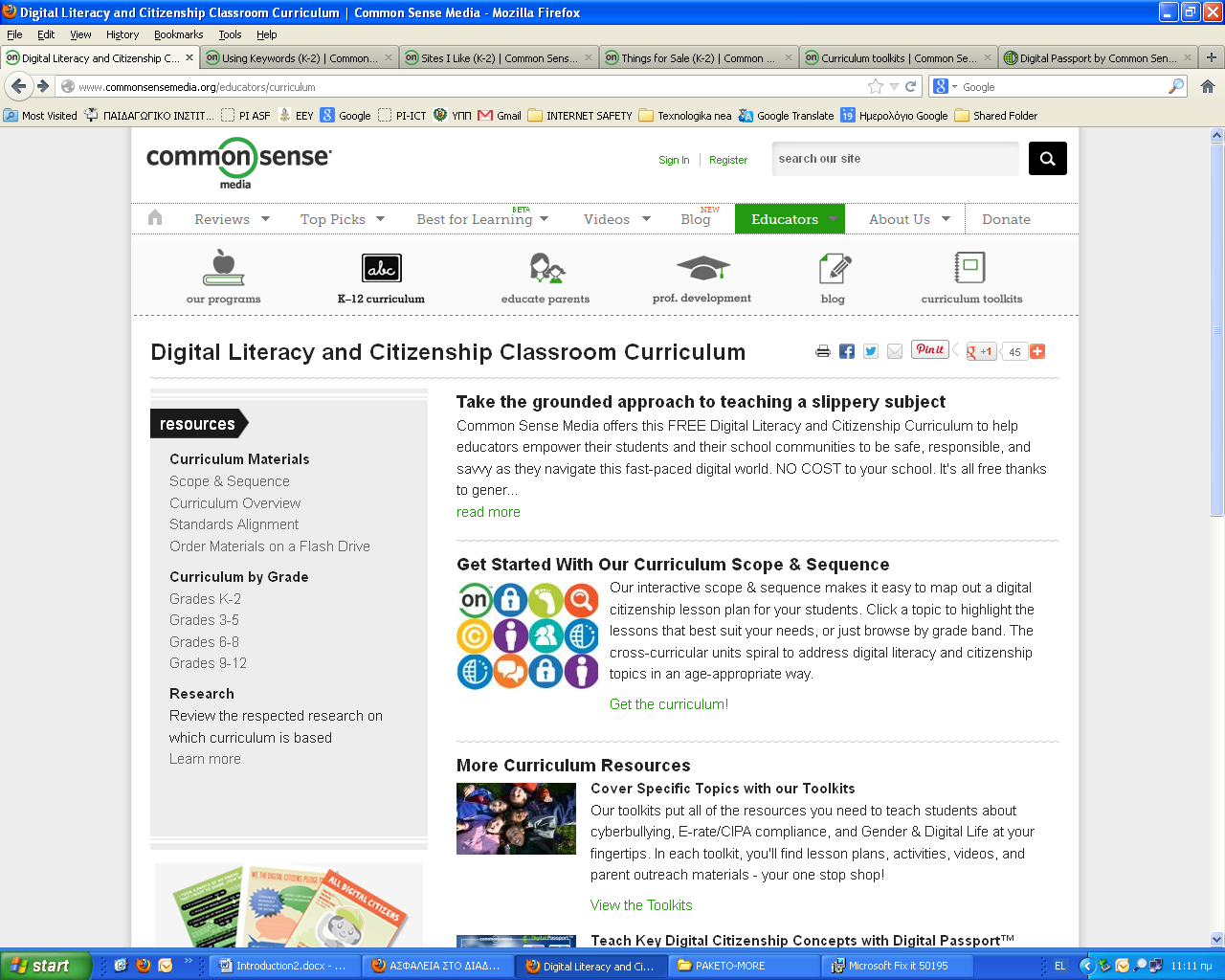 Πρέπει να καταλήξουν σε μια ιστοσελίδα που να έχει χρήσιμες πληροφορίες για το θέμα τους. Το θέμα στο φύλλο εργασίας είναι τα ζώα, αλλά μπορούμε να επιλέξουμε ένα άλλο θέμα που να αφορά κάποιο πρόσφατο μάθημα που έχουν κάνει τα παιδιά. Τονίζουμε ότι δεν είναι όλες οι ιστοσελίδες εξίσου χρήσιμες και αξιόπιστες. (Για παράδειγμα, κάνοντας αναζήτηση για τον τίγρη, μπορεί να έχω αποτελέσματα για τον ποταμό Τίγρη, που δεν είναι κάτι που με αφορά. Επίσης, μπορεί να μου δίνει πληροφορίες που να είναι λανθασμένες, καθώς οποιοσδήποτε μπορεί να γράψει ό,τι θέλει στο διαδίκτυο.)Κάντε την άσκηση αντιστοίχησης για αξιολόγηση. Δραστηριότητα 3: Επιλογές στην αναζήτησηΖητούμε από τους μαθητές να μπουν σε μια μηχανή αναζήτησης, π.χ. στο Google (βοηθήστε τους, αν χρειάζεται, και φροντίστε να μπουν στην ελληνική σελίδα του Google http://www.google.com.cy ) Ζητήστε από τους μαθητές να ενεργοποιήσουν την ασφαλή αναζήτηση, αφού τους δείξετε πώς να το κάνουν αυτό (από τις ρυθμίσεις αναζήτησης). Θα ψάξουν για εικόνες. Θα πρέπει, επομένως, να επιλέξουν την κατηγορία Εικόνες στο Google. Πρέπει να βρουν εικόνες για το αγαπημένο τους ζώο. Ζητούμε από τους μαθητές να πατήσουν το κουμπί Εργαλεία αναζήτησης και να δοκιμάσουν τις επιλογές που υπάρχουν. Οι επιλογές μάς δίνουν τη δυνατότητα να περιορίσουμε τα αποτελέσματα, με βάση κάποια κριτήρια (χρώμα, μέγεθος, τύπος, χρόνος). Μπορούμε να τους δείξουμε να κάνουν αντιγραφή και επικόλληση σε ένα έγγραφο των εικόνων που τους άρεσαν. Υπάρχουν εικόνες που δεν ανταποκρίνονται σε αυτό που αναζήτησαν; Εξηγούμε ότι αρκετές φορές μπορεί να μας δείχνει λανθασμένα αποτελέσματα, γι’ αυτό πρέπει να είμαστε προσεκτικοί. ΕπέκτασηΣε επόμενο μάθημα που οι μαθητές θα χρειαστεί να εντοπίσουν πληροφορίες μέσω του διαδικτύου, θα ήταν ιδιαίτερα χρήσιμο να μιλήσετε για το πώς αξιολογούμε τις πληροφορίες που εντοπίζουμε στο διαδίκτυο και ποια είναι τα κριτήρια που θέτουμε, για να το κάνουμε αυτό. 